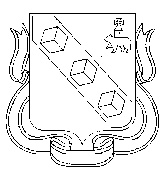 БЕРЕЗНИКОВСКАЯ ГОРОДСКАЯ ДУМА ПЕРМСКОГО КРАЯVI СОЗЫВРЕШЕНИЕ № 41              						Дата принятия 24 ноября 2015 г.В соответствии с частью 11 статьи 154 Федерального закона от 22 августа 2004 г. № 122-ФЗ «О внесении изменений в законодательные акты Российской Федерации и признании утратившими силу некоторых законодательных актов Российской Федерации в связи с принятием Федеральных законов «О внесении изменений и дополнений в Федеральный закон «Об общих принципах организации законодательных (представительных) и исполнительных органов государственной власти субъектов Российской Федерации» и «Об общих принципах организации местного самоуправления в Российской Федерации», Постановлением Правительства Российской Федерации от 13 июня 2006 г. № 374 «О перечнях документов, необходимых для принятия решения о передаче имущества из федеральной собственности в собственность субъекта Российской Федерации или муниципальную собственность, из собственности субъекта Российской Федерации в федеральную собственность или муниципальную собственность, из муниципальной собственности в федеральную собственность или собственность субъекта Российской Федерации»,Березниковская городская Дума РЕШАЕТ:1.Утвердить прилагаемый перечень имущества, предлагаемого к передаче из муниципальной собственности города Березники в краевую собственность.2.Настоящее решение вступает в силу со дня его принятия.3.Контроль за исполнением настоящего решения возложить на комиссию по экономической политике (Кашкаров И.А.).Председатель  городской Думы                                   К.В.Белоглазов                                    УТВЕРЖДЕН решениемБерезниковскойгородской Думы                                               от 24.11.2015 г. № 41Перечень имущества, предлагаемого к передаче из муниципальной собственности города Березники в краевую собственность<*>в случае передачи имущества, составляющего государственную казну Российской Федерации (казну субъектов РФ или казну муниципальных образований, графы не заполняются<**>инвентарный (реестровый) номер имущества или площадь (например, при передаче помещений, зданий) длина (например, при передаче водопровода), идентификационный номер (например, при передаче автомобиля) и т.д.Об утверждении перечня имущества, предлагаемогок передаче из муниципальной собственности города Березники в краевую собственность Полное наименованиеорганизации<*>Адрес места нахожденияорганизации<*> ИННорганизацииНаименование имуществаАдрес места нахождения имуществаИндивидуализирующие характеристики имущества,кв.м./инвентарный номер объекта/код объекта<**>Помещение, назначение: нежилое, этаж 1Пермский край, г.Березники, проспект Ленина, 34Общая площадь 131,6 кв.м.